Using the diagram on the right, identify all pairs of angles of the given type.Corresponding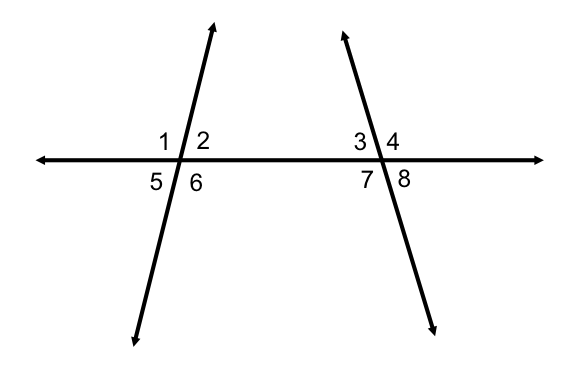 Alternate interiorAlternate exteriorConsecutive interiorVertical anglesUsing the diagram on the right, provide an example of each segment relationship.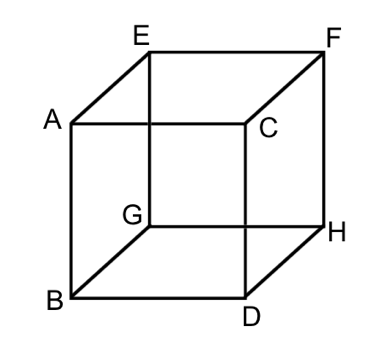 Skew SegmentsParallel SegmentsPerpendicular SegmentsGiven the diagram below, determine the angle relationship and whether they are congruent or supplementary.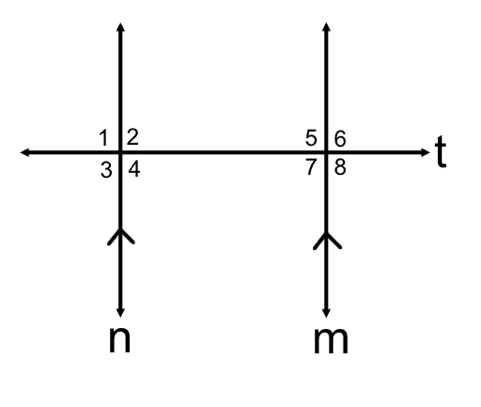 Find the value of , for each diagram.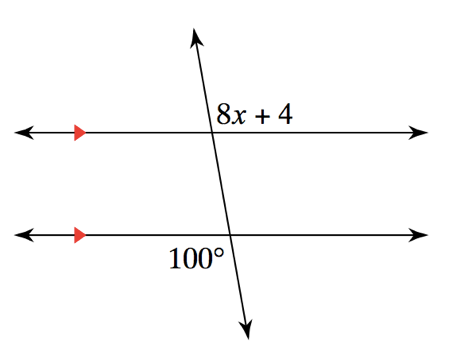 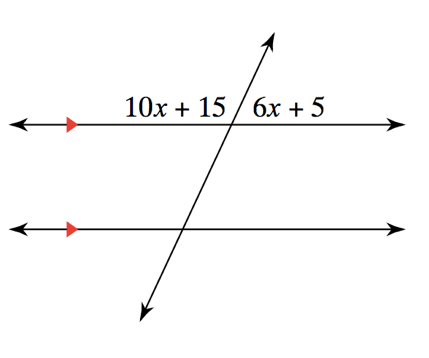 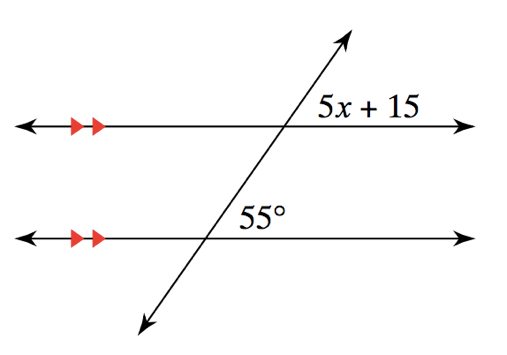 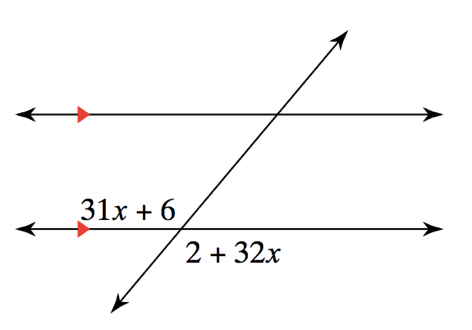 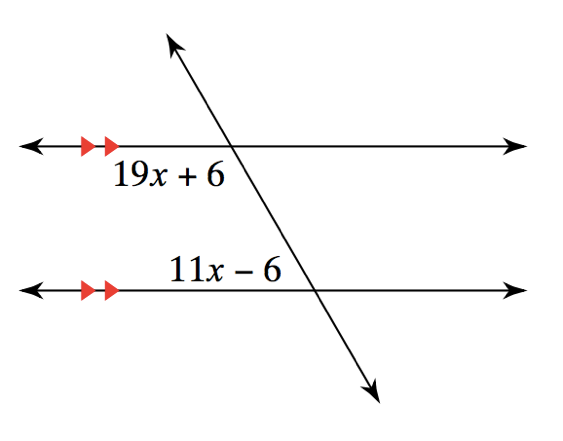 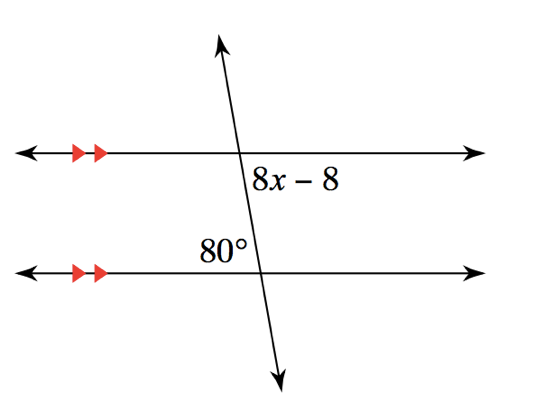 Find the measure of the angle indicated in bold. 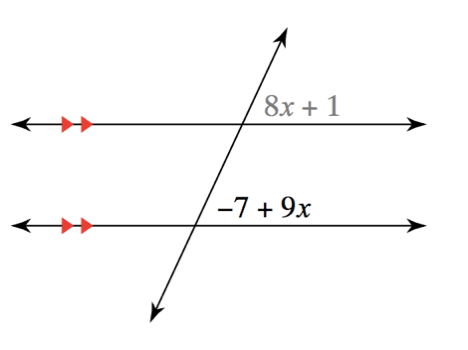 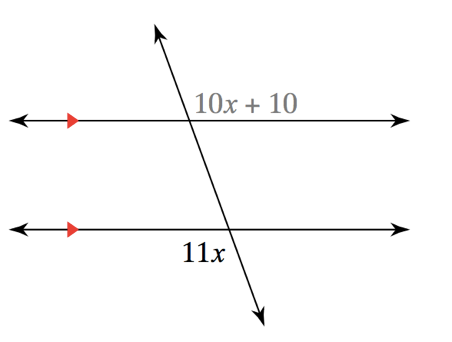 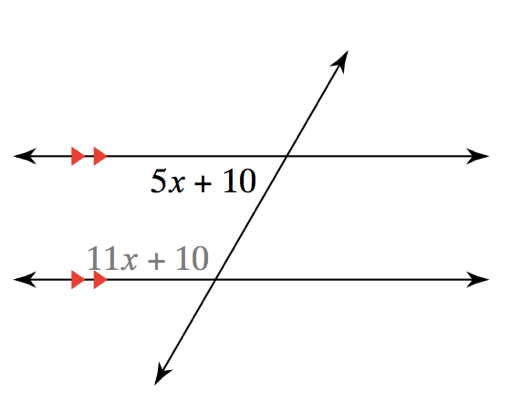 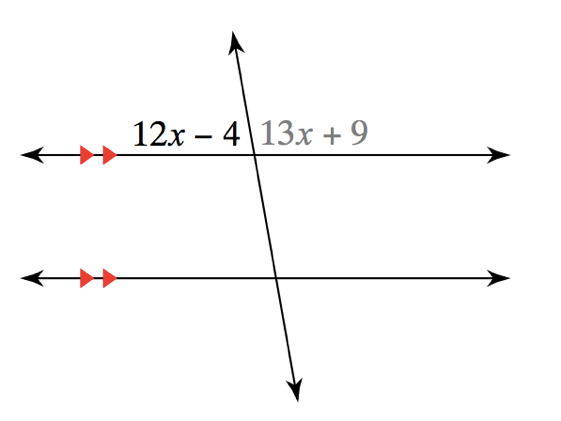 Determine which lines, if any, must be parallel. 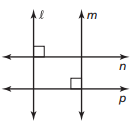 Solve for  and  for each diagram.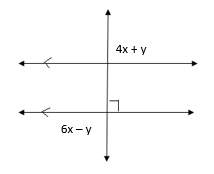 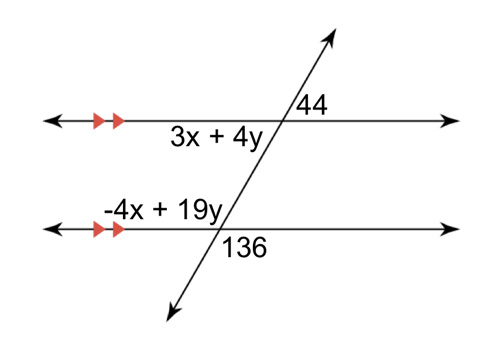 Write a two-column proof for the following: 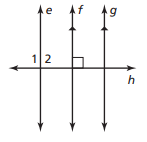 		Given:    		Prove:    